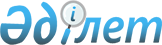 Об утверждении Правил передачи имущества государственных служащих в доверительное управление
					
			Утративший силу
			
			
		
					Постановление Правительства Республики Казахстан от 30 декабря 2015 года № 1126. Утратило силу постановлением Правительства Республики Казахстан от 16 июня 2023 года № 479.
      Сноска. Утратило силу постановлением Правительства РК от 16.06.2023 № 479 (вводится в действие со дня его первого официального опубликования).
      Вводится в действие с 1 января 2016 года.
      В соответствии со статьей 13 Закона Республики Казахстан от 23 ноября 2015 года "О государственной службе Республики Казахстан" Правительство Республики Казахстан ПОСТАНОВЛЯЕТ:
      1. Утвердить прилагаемые Правила передачи имущества государственных служащих в доверительное управление.
      2. Признать утратившими силу некоторые решения Правительства Республики Казахстан согласно приложению к настоящему постановлению.
      3. Настоящее постановление вводится в действие с 1 января 2016 года и подлежит официальному опубликованию. Правила
передачи имущества государственных служащих
в доверительное управление
      Настоящие Правила передачи имущества государственных служащих в доверительное управление (далее – Правила) разработаны в соответствии с Конституцией Республики Казахстан от 30 августа 1995 года, Гражданским кодексом Республики Казахстан (Особенная часть) от 1 июля 1999 года, Законом Республики Казахстан от 23 ноября 2015 года "О государственной службе Республики Казахстан" и иными нормативными правовыми актами Республики Казахстан и определяют порядок передачи имущества государственных служащих в доверительное управление.
      Сноска. Преамбула в редакции постановления Правительства РК от 29.01.2020 № 18 (вводится в действие со дня его первого официального опубликования).

 1. Общие положения
      1. Понятия, используемые в настоящих Правилах: 
      1) доверительное управление – деятельность доверительного управляющего по управлению от своего имени имуществом государственного служащего, переданным в его владение, пользование и распоряжение, осуществляемая в интересах государственного служащего или другого указанного им лица (выгодоприобретателя) в пределах полномочий, установленных договором на доверительное управление;
      2) доверительный управляющий – любое лицо, по выбору государственного служащего, осуществляющее доверительное управление имуществом государственного служащего на основании соответствующего договора.
      2. Государственный служащий по своему усмотрению с учетом требований законодательства определяет объем правомочий, делегируемых доверительному управляющему. 
      3. Государственный служащий имеет право получать доход от переданного в доверительное управление имущества. 2. Порядок передачи имущества государственных служащих
в доверительное управление
      4. Доверительное управление имуществом государственного служащего возникает (учреждается) на основании:
      1) сделки;
      2) административного акта.
      5. Государственный служащий в течение тридцати календарных дней со дня вступления в должность на время прохождения государственной службы передает в доверительное управление находящиеся в его собственности доли, акции (акцию) в уставном капитале коммерческих организаций и иное имущество, использование которого влечет получение доходов, за исключением денег, законно принадлежащих этому лицу, а также имущества, переданного в имущественный наем.
      Сноска. Пункт 5 в редакции постановления Правительства РК от 29.01.2020 № 18 (вводится в действие со дня его первого официального опубликования).


      6. Государственный служащий предоставляет нотариально засвидетельствованную копию договора на доверительное управление имуществом в десятидневный срок со дня нотариального засвидетельствования в службу управления персоналом (кадровую службу) государственного органа по месту работы.
      7. В случае расторжения договора на доверительное управление имуществом одной из сторон, государственный служащий уведомляет об этом в течение тридцати календарных дней службу управления персоналом (кадровую службу) по месту работы, а имущество, подлежащее передаче в доверительное управление, в течение тридцати календарных дней после расторжения договора вновь передается в доверительное управление с представлением в службу управления персоналом (кадровую службу) по месту работы нотариально засвидетельствованной копии договора в порядке, установленном настоящими Правилами.
      Сноска. Пункт 7 в редакции постановления Правительства РК от 29.01.2020 № 18 (вводится в действие со дня его первого официального опубликования).


      8. Договор доверительного управления имуществом, наряду с общими основаниями прекращения обязательств, прекращается:
      1) смертью гражданина - доверительного управляющего, объявления его умершим, признанием его недееспособным или ограниченно дееспособным, безвестно отсутствующим; ликвидацией юридического лица - доверительного управляющего;
      2) отказом доверительного управляющего или государственного служащего в связи с невозможностью для доверительного управляющего лично осуществлять управление доверенным имуществом;
      3) отказом государственного служащего от исполнения договора, при условии выплаты доверительному управляющему убытков и вознаграждения, если оно предусматривалось договором;
      4) отказом доверительного управляющего в случае несообщения ему о передаче в управление обремененного залогом имущества с выплатой ему вознаграждения, если оно предусматривалось договором.
      9. Любая последующая информация о прекращении действия договора на доверительное управление имуществом или его перезаключении представляется государственным служащим в десятидневный срок после наступления указанных событий в службу управления персоналом (кадровую службу) государственного органа по месту работы. 
      При перезаключении договора на доверительное управление имуществом его нотариально засвидетельствованная копия предоставляется в службу управления персоналом (кадровую службу) государственного органа по месту работы в порядке, установленном настоящими Правилами. Перечень
утративших силу некоторых решений
Правительства Республики Казахстан
      1. Постановление Правительства Республики Казахстан от 20 января 2000 года № 99 "Об утверждении Правил передачи имущества государственных служащих в доверительное управление" (САПП Республики Казахстан, 2000 г., № 3, ст. 38). 
      2. Постановление Правительства Республики Казахстан от 27 июня 2000 года № 958 "О внесении изменения в постановление Правительства Республики Казахстан от 20 января 2000 года № 99" (САПП Республики Казахстан, 2000 г., № 27, ст. 321). 
      3. Пункт 2 изменений и дополнений, которые вносятся в некоторые решения Правительства Республики Казахстан, утвержденных постановлением Правительства Республики Казахстан от 25 марта 2008 года № 283 "О внесении изменений и дополнений в некоторые решения Правительства Республики Казахстан" (САПП Республики Казахстан, 2008 г., № 16, ст. 149). 
      4. Постановление Правительства Республики Казахстан от 12 мая 2011 года № 508 "О внесении изменений и дополнений в постановление Правительства Республики Казахстан от 20 января 2000 года № 99" (САПП Республики Казахстан, 2011 г., № 38, ст. 460). 
					© 2012. РГП на ПХВ «Институт законодательства и правовой информации Республики Казахстан» Министерства юстиции Республики Казахстан
				
      Премьер-МинистрРеспублики Казахcтан

К. Масимов
Утверждены
постановлением Правительства
Республики Казахстан
от 30 декабря 2015 года № 1126 Приложение
к постановлению Правительства
Республики Казахстан
от 30 декабря 2015 года № 1126